Publicado en Monterrey el 26/07/2022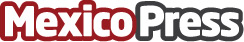 Ciencias Políticas, carrera con alto desempeño laboralLa Universidad de Monterrey, basada en un artículo del Consejo Mexicano de Ciencias Sociales (COMECSO), indica que las Ciencias Políticas es una ciencia social que estudia fundamentalmente el ejercicio, distribución y organización del poder en una sociedad. El programa académico de la UDEM es una opción ideal para quienes buscan desarrollarse en el campo laboral de las ciencias políticas.
Datos de contacto:Luis Tobias8182151000Nota de prensa publicada en: https://www.mexicopress.com.mx/ciencias-politicas-carrera-con-alto-desempeno Categorías: Nacional Derecho Nuevo León Universidades http://www.mexicopress.com.mx